Utbildningsförvaltningen     	Ansökan om tilläggsbelopp 2022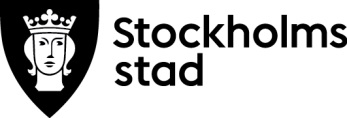 		Förskoleklass, grundskola, fritidshemTextfälten utvidgas automatiskt nedåt vid behovHandlingar att bifoga till ansökan: Aktuellt åtgärdsprogram, samt i förekommande fall utvärdering av föregående åtgärdsprogramSkolans utredning som ligger till grund för aktuellt åtgärdsprogramSenaste betyg Elevens schema Övriga handlingar, t ex aktuellt underlag som styrker elevens behovSkickas per post till:  Utbildningsförvaltningen, Registrator, Box 22049, 104 22 STOCKHOLMUtbildningsnämnden behandlar personuppgifter i enlighet med dataskyddsförordningen och Stockholms stads policy. För att utbildningsnämnden ska få behandla personuppgifter krävs en laglig grund. Uppgifterna i ansökan om tilläggsbelopp behandlas på den lagliga grunden myndighetsutövning i enlighet med artikel 6 i dataskyddsförordningen. Utbildningsnämnden är personuppgiftsansvarig för personuppgiftsbehandling som sker inom ramen för vår verksamhet. Om du har synpunkter eller klagomål på hanteringen av samtycke kan du vända dig direkt till skolan eller utbildningsnämndens Dataskyddsombud; telefon 08-508 33 000 eller e-post dataskyddsombud.utbildning@edu.stockholm.se. Du kan även inge klagomål till Integritetskyddsmyndigheten som är tillsynsmyndighet för behandling av personuppgifter. För övrig information om behandling av personuppgifter hänvisas till www.stockholm.se/dataskydd .Ansökande skola/fritidshemHuvudmanAnsökande skola/fritidshemHuvudmanSkolans/fritidshemmets postadress (box, gatuadress, postnummer, ort)RektorSkolans/fritidshemmets postadress (box, gatuadress, postnummer, ort)RektorHuvudmanHuvudmanHuvudmanHuvudmanRektorHuvudmanRektorHuvudman Mejladress till rektor Huvudman Mejladress till rektor HuvudmanElevens namnElevens personnummerElevens personnummerAnsökan avser   Grundskola/förskoleklass   Fritidshem  Ange antal timmar per vecka som eleven vistas i fritidshem:      Ansökan avser   Grundskola/förskoleklass   Fritidshem  Ange antal timmar per vecka som eleven vistas i fritidshem:      UppföljningOm skolan har beviljats tilläggsbelopp för innevarande/föregående läsår redogör kortfattat för vad tilläggsbeloppet har använts till. UppföljningOm skolan har beviljats tilläggsbelopp för innevarande/föregående läsår redogör kortfattat för vad tilläggsbeloppet har använts till. Vad söker skolan tilläggsbelopp för? Assistenthjälp  I skola                      Antal timmar per vecka       I fritidshem               Antal timmar per vecka       Andra extraordinära stödåtgärder   I skola                      Antal timmar per vecka       I fritidshem               Antal timmar per vecka      Ange i punktform vilka extraordinära stödåtgärder som avses. Vad söker skolan tilläggsbelopp för? Assistenthjälp  I skola                      Antal timmar per vecka       I fritidshem               Antal timmar per vecka       Andra extraordinära stödåtgärder   I skola                      Antal timmar per vecka       I fritidshem               Antal timmar per vecka      Ange i punktform vilka extraordinära stödåtgärder som avses. Anpassad studiegång Har skolan beslutat om anpassad studiegång för eleven?  Ja - bifoga beslut                         NejInnebär den anpassade studiegången att eleven har reducerad tid i skolan?  Ja                                                 Nej Beskriv kort vad den anpassade studiegången innebär och vilken tidsperiod som avsesAnpassad studiegång Har skolan beslutat om anpassad studiegång för eleven?  Ja - bifoga beslut                         NejInnebär den anpassade studiegången att eleven har reducerad tid i skolan?  Ja                                                 Nej Beskriv kort vad den anpassade studiegången innebär och vilken tidsperiod som avsesFrånvaro Om skolan har gjort en utredning av frånvaron kan denna läggas som bilaga.Ange giltig och ogiltig frånvaro i procentAnge vilken tidsperiod som avses med frånvaron som angivits ovanFrånvaro Om skolan har gjort en utredning av frånvaron kan denna läggas som bilaga.Ange giltig och ogiltig frånvaro i procentAnge vilken tidsperiod som avses med frånvaron som angivits ovanAnge vilka övriga handlingar som bifogasAnge beslutsdatum för aktuellt åtgärdsprogramÖvrig informationDatumUnderskrift rektorOrtNamnförtydligande